Образец № 8 Форма протокола профсоюзного собрания (конференции):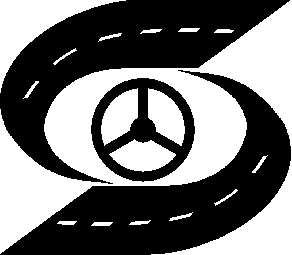 Протокол оформляется на бланке конкретного вида документа профорганизации и содержит следующие реквизиты:• наименование вида документа (ПРОТОКОЛ);• дата;• регистрационный номер;• место издания;• заголовок;• текст;• подписи.Датой протокола является дата проведения собрания (конференции) профорганизации. Номер – это порядковый номер протокола. В состав заголовка входит указание вида документа (протокол), вида коллегиальной деятельности (собрание, конференция, заседание).Текст протокола состоит из вводной и основной частей.В вводной части после слова "Присутствовали:" указываются фамилии всех присутствовавших на заседании членов профорганизации, а также приглашенных. Если их число превышает 15, то список присутствующих прилагается к протоколу, а в протоколе указывается только их общее количество.На профсоюзных конференциях и собраниях профорганизации, где принятие решения (постановления) требует определенного кворума, указывается сколько человек должно было присутствовать. После этого указывают инициалы и фамилии председательствующего и секретаря:Председательствующий (фамилия, инициалы)Секретарь (фамилия, инициалы).Во вводной же части протокола приводят повестку дня собрания – перечень четко сформулированных вопросов, которые были рассмотрены. По каждому вопросу указывается фамилия, инициалы основного докладчика (и содокладчиков, если они есть).Основная часть протокола строится по разделам в соответствии с пунктами повестки дня. Каждый раздел состоит из трех частей:СЛУШАЛИ - ВЫСТУПИЛИ - ПОСТАНОВИЛИ.Если постановляющая часть протокола содержит различные вопросы, оно подразделяется на пункты, которые нумеруются арабскими цифрами. В каждом пункте решения должно указываться его содержание, ответственные за исполнение, сроки исполнения.При выборах руководящих органов профорганизации, членов различных комиссий и т.п. в протоколе указываются результаты голосования по каждой кандидатуре.Непосредственно в ходе заседания составляется черновик протокола, который в 5-дневный срок после собрания (заседания) редактируется, уточняется и оформляется в соответствии с установленными требованиями.Отредактированный и оформленный протокол подписывается председателем и секретарем.Принятые профсоюзным органом или собранием (конференцией) профорганизации решения по важным вопросам доводятся до исполнителей в виде ПОСТАНОВЛЕНИЙ, оформленных на общем бланке профорганизации.Если исполнение постановления предполагает различные по характеру действия, то текст делится на отдельные пункты, нумеруемые арабскими цифрами. По каждому пункту указывается исполнитель, предписываемое действие и срок исполнения.Подготовленный проект постановления выносится на рассмотрение профсоюзного органа. В случае наличия в рабочей группе особых мнений по проекту, они оформляются письменно и докладываются на заседании.Постановление собрания, конференции профорганизации подписывается председателем и секретарем заседания. Перед подписанием дополнительно тщательно проверяются цифровые данные, наименования учреждений и подразделений, фамилии, имена и отчества.Постановление датируется тем днем, когда оно было принято.Первый (подписанный) экземпляр постановления, изготовленный на бланке, направляется в дело.При тиражировании постановления исходят из числа исполнителей, круга организаций, куда оно должно быть направлено.Постановление может доводиться до исполнителя и в форме выписки из протокола. Выписка оформляется на общем бланке профорганизации.В качестве наименования вида документа указывается "ВЫПИСКА ИЗ ПРОТОКОЛА". Далее приводится вся вводная часть протокола (Ф.И.О. председательствующего, секретаря, список присутствующих). Из повестки дня указывается только вопрос, по которому делается выписка. Полностью воспроизводится текст обсуждения вопроса по формуле СЛУШАЛИ - ВЫСТУПИЛИ - ПОСТАНОВИЛИ. Под текстом указывается "председатель" и "секретарь", их инициалы и фамилии. Выписка из протокола заверяется составителем. Заверительная надпись состоит из слова "Верно:", должности лица, составившего выписку, его личной подписи и даты.Избрано членов профкома _____ чел.Присутствуют ______чел.Избрано делегатов на конференцию ____ чел.Присутствуют _______ чел.